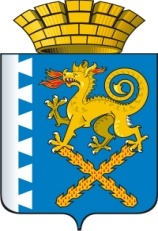 ГЛАВА НОВОЛЯЛИНСКОГО ГОРОДСКОГО ОКРУГАП О С Т А Н О В Л Е Н И Еот 10.10.2017 года  № 911г. Новая ЛяляО внесении изменений в постановление главы Новолялинского городского округа от 14.08.2017 №744 «Ореорганизации Муниципального бюджетного учреждения Новолялинского городского округа «Физкультурно-оздоровительный спортивный центр» в форме присоединения к Муниципальному бюджетному учреждению Новолялинского городского округа «Центр развития физической культуры и спорта»В соответствии с Гражданским кодексом Российской Федерации, Земельным кодексом Российской Федерации,Федеральным законом Российской Федерации от 06.10.2003 № 131-ФЗ «Об общих принципах организации местного самоуправления в Российской Федерации»,Решением Думы Новолялинского городского округа от 23.12.2010 N 329 «Об утверждении порядка создания, реорганизации, изменения типа и ликвидации муниципальных учреждений Новолялинского городского округа, а также утверждения уставов муниципальных учреждений Новолялинского городского округа и внесения в них изменений», руководствуясьУставом Новолялинского городского округа,ПОСТАНОВЛЯЮ:Внести в постановление главы Новолялинского городского округа от 14.08.2017 №744 «О реорганизации Муниципального бюджетного учреждения Новолялинского городского округа «Физкультурно-оздоровительный спортивный центр» в форме присоединения к Муниципальному бюджетному учреждению Новолялинского городского округа «Центр развития физической культуры и спорта»следующие изменения:пункт 6 дополнить подпунктом 6.3 следующего содержания:«6.3. Закрепить за Муниципальным бюджетным учреждением Новолялинского городского округа «Центр развития физической культуры и спорта» земельный участок, расположенный по адресу: город Новая Ляля, улица Карла Либкнехта, 26(площадь 2100 кв.м.), на праве постоянного (бессрочного) пользования.2. Директору Муниципального бюджетного учреждения Новолялинского городского округа «Центр развития физической культуры и спорта» Репиной А.Г. произвести необходимые юридические действия по государственной регистрации права постоянного (бессрочного) пользования на указанныйземельный участок.	3. Опубликовать настоящее постановление в «Муниципальном вестнике Новолялинского городского округа» и на официальном сайте администрации Новолялинского городского округа www.nlyalyago.ru.	4. Контроль исполнения настоящего постановления возложить на начальника отдела культуры, молодежной политики и спорта администрации Новолялинского городского округа.И.о. главы округа                                                          Атепалихина  Е.А.